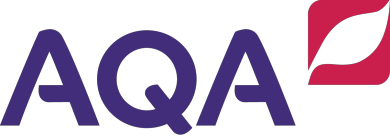 Lesson planLevel 3 Certificate/Extended Certificate in Applied BusinessUnit number: 4Unit name: Managing and leading peopleAssessment or performance outcome: AO1Tutor name:Lesson objectiveTo understand the role of managers within a business.ActivitiesStarter – (5 minutes) with pictures of various managers of businesses on the PP, ask learners what is the link between them all, and if possible to identify them – learners could do this on their own on mini-white boards or discuss in groups.Ask each group to feedback their idea of the link and then ask if the learners can hold up whiteboardsidentifying the people.Main activities – (45 minutes)•	60 second challenge – learners in groups to come up with as many ideas of what a manager’s role is – feed these back to the group.•	AQA theory – teacher to run through the different roles that AQA state the learners need to know for the exam-basic input.o	Drag and drop used on the SMART board to match descriptions and key terms.•	Mini case study of manager’s roles put into news headlines (case study can be made up or based on aLesson Plan: Unit 4 Managing and leading peopleQualification: Level 3 Applied BusinessAQA Education (AQA) is a registered charity (number 1073334) and a company limited by guarantee registered inEngland and Wales (number 3644723). Our registered address is AQA, Devas Street, Manchester M15 6EX.2 of 2Group or cohortWeek no.1DateGuidance notesAO1 – investigate the roles of managers and leaders in a changing environment.Length: 1 hourResources: mini white boards, sort cards, SMART board, PP, post-it notes, handouts.Links to other assessment or performance outcomes: initial concept within the unit supporting all further AOs.Guidance notesAO1 – investigate the roles of managers and leaders in a changing environment.Length: 1 hourResources: mini white boards, sort cards, SMART board, PP, post-it notes, handouts.Links to other assessment or performance outcomes: initial concept within the unit supporting all further AOs.real manager from the starter). Place headlines into envelopes and ask learners to open envelopes andread headlines to the rest of their group.o	Learner-led activity – Learners in groups of 4 to study the headlines and answer questions which are based on outcomes – or identify, analyse, compare and contrast and evaluate.•	Learners to then complete tasks on lesson handout – colour coordinated with tasks on the board. Each time a group completes a task they are to indicate this by placing a post-it note for their team colour on the board, this way then teacher can track progress from each group.o	Learners to then feedback ideas from the task to the group.•	Post-it notes – use the post-it notes to assess learner understanding. Individually, learners to answer a question on the board of the most important role etc from their case study and to justify it and place on the white board – names on back of the post-it note so teachers can assess understanding.Plenary – (10 minutes) last man standing activities, for example, a description of reporting etc. Learners to be presented with various management situations and to use the mini-white boards to indicate how many they will have got correct. Teacher to then ask learners to stand and stay standing until their number is called out.Synoptic assessmentManaging an event all POs - the process of planning, monitoring, evaluating and reporting.Marketing communications PO2 –management roles.Stretch and challenge activities?Shown through case study activity – differentiated tasks matching colours of the learning outcomes.Transferable skills and/or softskills opportunitiesOral and written communication shown throughout the lesson.English and mathsNone.AssessmentLast man standing, mini-white boards, drag and drop activity.English and mathsNone.